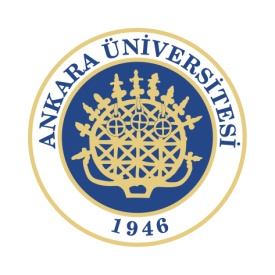 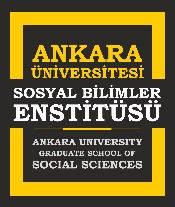 Sosyal Bilimler Enstitüsü Müdürlüğü’ne,	Enstitünüz ..................................................................... Anabilim Dalı’nda 					Doktora     					Bütünleşik Doktora    öğrencisi olarak   …………………………..………………’nin danışmanlığında “…………………………………………………………………………………………………………….” adlı tez çalışmasını sürdüren ………………… numaralı …………………………….’in tez raporunu değerlendirmek üzere görevlendirilen tez izleme komitesi, .../.../20.... tarihinde ve saat .............’da .............................................................. Fakültesi’nde toplanarak, tez çalışmalarının özeti ile bir sonraki dönemde yapılacak çalışma planını incelemiş ve oybirliği       / oyçokluğu        ile aşağıdaki değerlendirmeyi yapmıştır:BAŞARILIBAŞARISIZGİRMEDİ	Komite, bir sonraki toplantının …….. yılı …………. ayı içinde yapılmasını kararlaştırmıştır.EKİ: Tez Gelişme Raporu (… sayfa)(Tutanağa, raporun eklenmesi zorunludur.)	ÜYE					ÜYE					 ÜYEÖNEMLİ UYARI: Tez izleme Komitesi, başarısız bulduğu adaylar için hazırladığı gerekçeli raporunu, toplantı tutanağı ekinde Sosyal Bilimler Enstitüsü Müdürlüğü’ne göndermelidir.HATIRLATMA:  Ankara Üniversitesi Lisansüstü Eğitim-Öğretim Yönetmeliği’nin 26. maddesi 5. fıkrası: “Tez önerisi kabul edilen öğrenci için tez izleme komitesi, Ocak-Haziran ve Temmuz-Aralık ayları arasında birer kez olmak üzere yılda en az iki kez toplanır. Öğrenci, toplantı tarihinden en az on beş gün önce komite üyelerine yazılı bir rapor sunar. Bu raporda o ana kadar yapılan çalışmaların özeti ve bir sonraki dönemde yapılacak çalışma planı belirtilir. Öğrencinin tez çalışması, komite tarafından başarılı veya başarısız olarak belirlenir. Komite tarafından üst üste iki kez veya aralıklı olarak üç kez başarısız bulunan öğrencinin Üniversite ile ilişiği kesilir.”